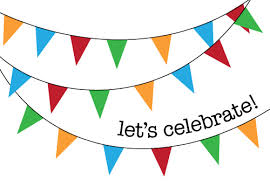 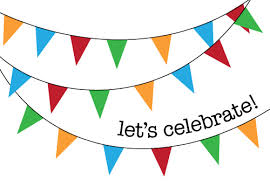 IT’S SHOWTIME!!!WHEN:PRESCHOOL AND RECREATIONAL STUDENTS:During regular class time Saturday July 31 – Friday August 6ALL NINJAS:Monday, August 2 at 6:30 PMWHAT TO EXPECT:The program will include a warm- up, a demonstration of skills and routines, and an ending ceremony where all athletes will receive a medal for their hard work.  We will limit all guests to 2 per student; we welcome photos and videos during the performance.This is our very favorite week of the year, and it’s been quite a year!LET’S CELEBRATE!!!!